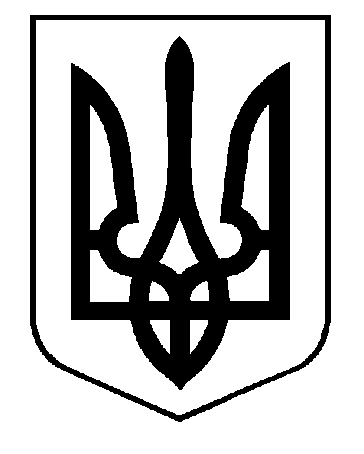 УКРАЇНАВИКОНАВЧИЙ КОМІТЕТСАФ’ЯНІВСЬКОЇ СІЛЬСЬКОЇ РАДИ ІЗМАЇЛЬСЬКОГО РАЙОНУ ОДЕСЬКОЇ ОБЛАСТІРІШЕННЯ17  грудня 2021 року									№  181Про затвердження списку осіб/сімей,які опинились у складних життєвих обставинах, яким надаються або відмовлено в наданні соціальних послуг за місцем  проживання на безоплатній основі в Саф’янівськийтериторіальній громадіВідповідно до ст. 34 Закону України «Про місцеве самоврядування в Україні», закону України «Про соціальні послуги», Постановою Кабінету Міністрів України від 01.06.2020 р. № 587 «Про порядок організації надання соціальних послуг », розглянувши витяг з протоколу засідання комісії з розгляду заяв громадян про надання соціальних послуг особам похилого віку, особам з інвалідністю та сім’ям, які опинились у складних життєвих обставинах Саф’янівської сільської ради Ізмаїльського району, Одеської області від 09.12.2021 р. № 1 про мешканців Саф’янівської територіальної громади, яким рекомендовано надавати соціальні послуги чи відмовити за місцем проживання на безоплатній основі керуючись, виконавчий комітет Саф’янівської сільської ради Ізмаїльського району Одеської області ВИРІШИВ:1. Затвердити список осіб/ сімей, які опинились у складних життєвих обставинах, яким надаються або відмовлено в наданні соціальних послуг за місцем  проживання на безоплатній основі в Саф’янівський територіальній громаді (додаток 1)2. Директору  Центру соціальних служб Саф’янівської сільської ради вжити необхідних заходів для проведення відповідної соціальної роботи з мешканцями Саф’янівської територіальної громади, згідно затвердженого списку список осіб/ сімей, які опинились у складних життєвих обставинах3. Контроль за виконанням цього рішення  покласти на заступника Сафʼянівського сільського голови з питань діяльності виконавчих органів Саф’янівської сільської ради Ізмаїльського району Одеської області Чепой І.Г.Саф’янівський сільський голова                                                         Наталія ТОДОРОВА